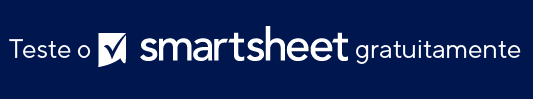 LISTA DE VERIFICAÇÃO DO PROGRAMA DE INDICAÇÃODesenvolva uma descrição do programa convincente. Forneça a descrição abaixo. Desenvolva uma descrição do programa convincente. Forneça a descrição abaixo. Quais são as palavras-chave da estratégia do programa de indicação?Quais são as palavras-chave da estratégia do programa de indicação?Qual é a mensagem da indicação?Qual é a mensagem da indicação?Linha introdutória cativante:Como você se identificará?Qual é o benefício?Você incluirá gráficos?Incorporação de chamada para ação (CTA):Texto de mensagem:Crie uma recompensa para os defensores do cliente. Descreva a recompensa/benefício/incentivo abaixo. Crie uma recompensa para os defensores do cliente. Descreva a recompensa/benefício/incentivo abaixo. Envie convites de e-mail aos clientes para participar do programa. Envie convites de e-mail aos clientes para participar do programa. Assunto/título do e-mail:Quem criará o modelo?Mensagens dos concorrentes que respeitamos:Quais imagens serão incluídas?Para onde os clientes serão redirecionados? Descreva a página de destino/recurso de coleta de informações.Data(s) de divulgação pretendida(s):Use as redes sociais para convidar as indicações dos clientes.Use as redes sociais para convidar as indicações dos clientes.Quais plataformas de redes sociais você utilizará?Com que frequência as mensagens ou o título serão renovados? Quais imagens serão incluídas?Data(s) de divulgação pretendida(s):AVISO DE ISENÇÃO DE RESPONSABILIDADEQualquer artigo, modelo ou informação fornecidos pela Smartsheet no site são apenas para referência. Embora nos esforcemos para manter as informações atualizadas e corretas, não fornecemos garantia de qualquer natureza, seja explícita ou implícita, a respeito da integridade, precisão, confiabilidade, adequação ou disponibilidade do site ou das informações, artigos, modelos ou gráficos contidos no site. Portanto, toda confiança que você depositar nessas informações será estritamente por sua própria conta e risco.